ALLEGATO 2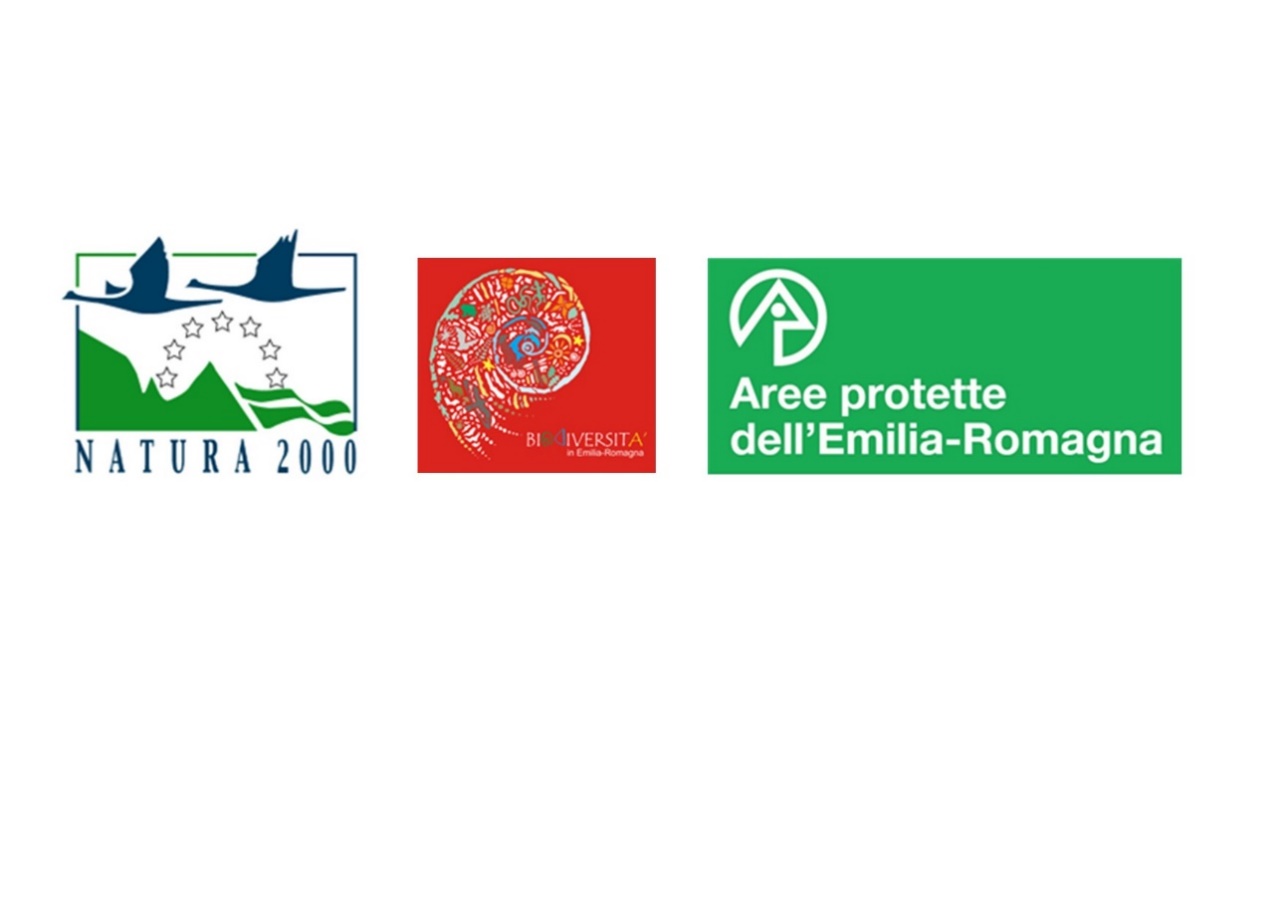 PROGRAMMA ZEROIAS EMILIA-ROMAGNASCHEDA DI CANDIDATURA DELL'INTERVENTO-SPESA DI INVESTIMENTOENTE PROPONENTE___________________________________C.F. PROPONENTE___________________________________TITOLO DELL’INTERVENTO___________________________________CODICE IDENTIFICATIVO DELL’INTERVENTO (a cura del competente Settore regionale)___________________________________SPECIE INVASIVE DI RILEVANZA UNIONALE OGGETTO DI INTERVENTO (v. elenco al link www.specieinvasive.it/specie-di-rilevanza-unionale/specie-di-rilevanza-unionale-2)___________________________________CONSISTENZA STIMATA delle IAS oggetto di intervento(consistenza stimata in termini di superficie occupata; descrivere anche l’eventuale monitoraggio ante-operam già effettuato)___________________________________OBIETTIVO DELL’INTERVENTO di rimozione IAS vegetali(per eliminazione / significativa riduzione regionale si intende un risultato significativo a scala regionale, ad esempio l’eliminazione dall’intero territorio regionale di specie localizzate; per eliminazione / significativa riduzione locale si intende il risultato a livello di singola zona umida o area di pregio naturalistico)Rimozione totale a livello regionaleRimozione totale a livello localeSignificativa riduzione regionale (indicare la percentuale stimata: ____%)Significativa riduzione locale (indicare la percentuale stimata: ____%)LOCALIZZAZIONE DELL’INTERVENTO:Area protetta (nome Parco o Riserva nazionale, interregionale e regionale, Paesaggio naturale e seminaturale protetto, Area di riequilibrio ecologico): ___________________________________Sito Rete Natura 2000 (codice e nome sito): ___________________________________Area di collegamento ecologico: ___________________________________Comune/i o loro Unioni: ___________________________________Allegare la planimetria delle aree di intervento in formato shapefilePRESENZA DI SPECIE E DI HABITAT DI INTERESSE CONSERVAZIONISTICO di cui il progetto è finalizzato a favorire la conservazionespecie / habitat di interesse conservazionistico europeo (direttiva Habitat) prioritario: __________________________specie / habitat di interesse conservazionistico europeo (direttiva Habitat) e altre specie di interesse conservazionistico regionale di cui alla DGR 1147/2018 all. 2: __________________________DESCRIZIONE DELL’INTERVENTORelazione tecnica dettagliata dell’intervento da realizzare, specificando:le metodologie da attuare per la rimozione delle IAS, con esplicito riferimento alle misure di gestione previste dai Piani nazionali di gestione qualora approvati;le metodologie per il miglioramento dello stato di conservazione di specie e habitat di interesse conservazionistico, e per il ripristino ambientale con la messa a dimora di specie vegetali autoctone;i risultati quali-quantitativi che si intende conseguire (es. superficie oggetto di intervento con rimozione di IAS vegetali, raggiungimento dell’obiettivo di eliminazione o percentuale di riduzione stimata, etc);personale coinvolto e relativa formazione;descrizione del monitoraggio ex ante ed ex post necessario;descrizione della manutenzione successiva all’intervento, dei relativi costi e della previsione di copertura degli stessi.________________________________________________________________________________________________________________________________________________________________________________________________________________________________________________________________________________________________________________________________________________________________________________________________________________________________________________________________________________________________________________________________________________________________________________________________________________________________________________________________________________________________________________________________________________________________________________________________________________TEMPI PREVISTI(specificare i tempi previsti per la realizzazione e la conclusione dell’intervento)___________________________________COORDINAMENTO CON ALTRI PROGETTI CON FINALITÀ DI GESTIONE IAS(descrivere l’eventuale coordinamento con altri progetti con finalità di gestione IAS)___________________________________GARANZIE DI FATTIBILITÀ1. Tecnica (la presentazione del progetto esecutivo deve essere garantita entro il 30 aprile 2024 e la conclusione dell’intervento entro 31 dicembre 2024; qualora l’intervento non sia un’opera completa deve essere dimostrata la funzionalità dello stralcio proposto)Studio di fattibilitàProgetto preliminareProgetto definitivoProgetto esecutivo2. Amministrativaassenza di cause ostative al rilascio delle previste autorizzazioni (specificare) _____________________proprietà pubblica delle aree oggetto di interventoproprietà privata delle aree oggetto di intervento con comodato d’uso di una durata minima di 15 anni o altro tipo di convenzione per la gestione dell’areaCOSTO COMPLESSIVO DELL’INTERVENTOQUADRO TECNICO ECONOMICO TOTALE* l’allocazione delle risorse in fase di redazione della presente scheda è da intendersi come indicativaQUADRO TECNICO ECONOMICO LOTTO N descrizione lotto: _________________________________________________________________________(compilare per ogni lotto eventualmente previsto)* l’allocazione delle risorse in fase di redazione della presente scheda è da intendersi come indicativaDICHIARAZIONE DEL REGIME DI TRATTAMENTO I.V.A.Si certifica che per il soggetto beneficiario l'I.V.A. relativa al quadro economico dell'intervento è un costo:detraibile (in tal caso l’I.V.A. non potrà essere ritenuta ammissibile all’interno dei costi dell’intervento)non detraibile (in tal caso l’I.V.A. potrà essere ritenuta ammissibile all’interno dei costi dell’intervento)CRONOPROGRAMMACronoprogramma fasi di realizzazione dell’intervento (proiezione su scala trimestrale)Cronoprogramma di attuazione economico-finanziaria dell’interventoRESPONSABILE DEL PROCEDIMENTONome __________________________ Cognome __________________________Indirizzo __________________________posta certificata __________________________ e-mail __________________________telefono __________________________	             ___________________________________________(Firma del Legale Rappresentante o del Responsabile del Procedimento)Euro%(comprensivo di I.V.A.)Contributo regionale richiesto (max 100%)Altri eventuali finanziamenti di cui:Ente proponenteAltri (specificare) ____________________Codice vociVoci di costo *EuroALavori/Acquisto di beni e attrezzatureA.1LavoriA.2Acquisto di beni e attrezzature  Totale lavori/acquisto di beni e attrezzature  Totale lavori/acquisto di beni e attrezzatureA.3I.V.A. totale di cui:A.3.1I.V.A. su lavori (…%)A.3.2I.V.A. su beni e attrezzature (…%)Totale ATotale ABSomme a disposizione di cui:B.1Rilievi, accertamenti ed indaginiB.2NoliB.3Spese divulgazione e comunicazioneB.4Imprevisti B.5Spese tecnicheB.5.1Compenso per incarico esterno (importo al netto dell’IVA)B.5.2Compenso incentivante (art. 45 D.lgs. 36/2023)B.5.3I.V.A. su spese tecniche voce B.5.1. (…..%)B.6Spese di pubblicitàTotale BTotale BTotale costo intervento (A+B)Totale costo intervento (A+B)FINANZIAMENTO REGIONALEFINANZIAMENTO REGIONALE€FINANZIAMENTO SOGGETTO BENEFICIARIOFINANZIAMENTO SOGGETTO BENEFICIARIO€TOTALE COMPLESSIVOTOTALE COMPLESSIVO€PERCENTUALE FINANZIAMENTO REGIONALEPERCENTUALE FINANZIAMENTO REGIONALE%Codice vociVoci di costo *EuroALavori/Acquisto di beni e attrezzatureA.1LavoriA.2Acquisto di beni e attrezzature  Totale lavori/acquisto di beni e attrezzature  Totale lavori/acquisto di beni e attrezzatureA.3I.V.A. totale di cui:A.3.1I.V.A. su lavori (…%)A.3.2I.V.A. su beni e attrezzature (…%)Totale ATotale ABSomme a disposizione di cui:B.1Rilievi, accertamenti ed indaginiB.2NoliB.3Spese divulgazione e comunicazioneB.4Imprevisti B.5Spese tecnicheB.5.1Compenso per incarico esterno (importo al netto dell’IVA)B.5.2Compenso incentivante (art. 45 D.lgs. 36/2023)B.5.3I.V.A. su spese tecniche voce B.5.1. (…..%)B.6Spese di pubblicitàTotale BTotale BTotale costo intervento (A+B)Totale costo intervento (A+B)FINANZIAMENTO REGIONALEFINANZIAMENTO REGIONALE€FINANZIAMENTO SOGGETTO BENEFICIARIOFINANZIAMENTO SOGGETTO BENEFICIARIO€TOTALE COMPLESSIVOTOTALE COMPLESSIVO€PERCENTUALE FINANZIAMENTO REGIONALEPERCENTUALE FINANZIAMENTO REGIONALE%FASI2024202420242024Progettazione esecutivaPubblicazione bando - Affidamento lavori/servizi - Stipula contrattoEsecuzioneCollaudo / certificato di regolare esecuzione / conformitàCOSTO DELL’INTERVENTO - 2024€CONTRIBUTO REGIONALE - 2024€